WINNIPEG OPTIMIST ATHLETICSMEMBERSHIP APPLICATIONOnline Registration available at Trackiereg.comOctober 2017 to September 2018Athlete Name:	First:	Last:	Female / MaleDate of Birth:	(dd/mm/yy):	Coach Name:	Athlete Cell:Athlete Email:Athlete Citizenship :	Citizenship (required):	Country of Birth (required) 	Required byAthleticsManitobaAthletics CanadaMother/Guardian’sName:Father/Guardian’sName:Canadian CitizenLanded Immigrant.	If yes   -   Date of Immigration	(dd/mm/yy)    	Student VisaOther :_ 	First:	Last (if different):	Email (required):First:	Last (if different):	Email (required):Athlete/ParentAddress:Telephone:Apt/Street: City:Mother Father GuardianProvince:Postal Code:Home	Cell	WorkMembership Type:(check box)Fees include:WOA MembershipAthMB MembershipFacility Use            WOA SingletMedical InformationRegular Annual  Membership Fees for 2017/18 (see attached for details and volunteer requirements) Benefits of membership -( coaching, facility use fee, Athletics MB Membership, and entry fees in Manitoba meets):Member - 13 years of age & over = $755 (includes singlet) $720 (if no singlet required)Member - under the age of 13 as of Dec 31 2017 (Born 2005 or later) = $615  $580 (if no singlet required)           Associate: $180 (if no singlet required);  $5 Deposit payable in Fall 2017, balance ($175) in Spring 2018       Regular Summer (March  to July) 2018:  $315 (if no singlet required);  $350 (includes singlet)       Sessional Membership  – Six week renewable memberships are available. *You must pay the Athletics Manitoba Membership with the        first session (see attached pages for rates and details.)Yes - Singlet mandatory for all NEW members ($35 included in above New Member fees) (If ‘Yes’, Associate Membership , please add $35 to the Membership fees)NoPlease provide detailed info concerning any Allergies or Medical conditions the athlete may have (i.e. asthma - inhaler required, food allergies, etc):Allergies:   YES	(type:	)	NO   	If athlete has an allergy, please indicate if:Carries an EpiPen	YES		NO   	Wears MedicAlert bracelet YES		NO   	Medical conditions (please provide brief explanation):_________________________________________Signature of Parent/Guardian/Athlete (if 18 years of age or over)	Date1.	Permission to Participate in Track and Field EventsIn consideration of my son/daughter being permitted to join Winnipeg Optimist Athletics, I the undersigned 	(insert name of parent/guardian, or name of athlete, if over 18 years of age) of 	(insert name of athlete if under 18 years of age) hereby release and forever discharge Winnipeg Optimist Athletics, its directors, officials, agents, and coaches, or assigns, of and from all manner of actions, cause of action, suits, claims and demands whatsoever against Winnipeg Optimist Athletics, its directors, officials, agents, coaches or assigns for any loss, injury or death to my son/daughter /me and his/her/my property arising out of his/her/my participation in activities of Winnipeg Optimist Athletics.I, the athlete/the parent/guardian of the above-named athlete, hereby consent to my/his/her participation in any or all club programs offered under the auspices of Winnipeg Optimist Athletics.	Initial: 	 Terms & ConditionsAcknowledgement of Risk - The responsibility for sport safety must be shared by all.I, the undersigned, am aware that there is a certain risk of injury involved in my own or my child's participation in sport, either while traveling to or from an event, or while attending or participating in the programs or activities of the events which are sanctioned/approved by Winnipeg Optimist Athletics (WOA) or recognized organizing societies. It is understood by me that the signing of this document is intended to indicate that on behalf of myself and/or my child. I assume the shared responsibility and acknowledge the risk of injury by so participating.	Initial:  	 Personal WaiverAthlete/family name and address information, including email address, will be used to correspond with you regarding your membership, and to send you information about current and future Winnipeg Optimist Athletics (WOA) events and information. Winnipeg Optimist Athletics may also contact you to conduct research and surveys in an effort to continually improve our programs and events. We also maintain and publish records of athletic results. Athlete personal information will not be used for any other purpose without your consent.  You may withdraw your consent to any further collection, use or disclosure of information about you at any time, by giving us reasonable notice.Winnipeg Optimist Athletics uses photographs for a variety of projects. As such, Winnipeg Optimist Athletics collects on an ongoing basis, individual and group photos, in and around athletic events. These photos are used, but not limited to, the promotion of track and field, road running, cross country events and programs, or the sport association itself. In signing the membership form, you waive the ownership of any photographic records taken by Winnipeg Optimist Athletics and agree to permit Winnipeg Optimist Athletics to use your image, or your child's image (in photographic, digital, or electronic form) for and in Winnipeg Optimist Athletics publications, posters, website or other media, without limitation, and agree to not make any claim for misappropriation of personality, breach of privacy, or other loss or damages against Winnipeg Optimist Athletics in respect thereof.I agree to inclusion of my name(s), or my child's name(s), in publishing results and posting of pictures.	Initial:  	Email WaiverFrom time to time Winnipeg Optimist Athletics (WOA) makes its contact information available to other carefully screened organizations (primarily sport organizations) that want to inform you of an event or service that might interest you. By agreeing to this waiver, you give permission for your email address to be made available to carefully screened organizations.	Initial: 	 I give permission for my or my child’s email address to be made available to carefully screened organizations.If you do not want your contact info to be made available to third parties, please check/initial box.	Initial: 	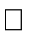 Respect in Sport (Please indicate if have completed 3 hour online program)Yes	No	Interested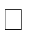 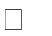 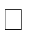 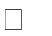 Volunteer CommitmentAn athlete’s membership in Winnipeg Optimist Athletics must be supported by his/her family. WOA and Athletics Manitoba (the sport governing body for track and field) need your contribution of time. If there are insufficient volunteers and Officials available, there would be no competition for athletes. The time and value of a parent’s involvement in their child’s activities are priceless.WOA-hosted event:All families are required to assist at the Boeing Indoor Classic Track Meet (March 1st, 2nd  and 3rd, 2018) at Max Bell, University of Manitoba (2 shifts/family, approximately 4 hours/shift)Athletics Manitoba events:During the 2017/18 indoor and outdoor seasons, WOA families (athletes and parents) are also required to commit to three to four additional events (totaling 12 – 15 hours during the year) for volunteer service at Athletics Manitoba events. Dates and times will be confirmed through the Volunteer Coordinator and Phoning Committee.Please indicate an area of interest or expertise, that you may be able to assist WOA. Athletes and their families are needed to help in all areas of our club and our sport.Volunteer Performance Deposit is MANDATORY for Annual or Summer Memberships.Parent Executive Committee- year-round positions  (approx 6 mtgs/yr):TreasurerSecretaryMembershipUniformsBingoFundraisingSocial EventsRecruitment/Advertising/MarketingPhoning/Communications/VolunteersCoaching orOfficiating (Manitoba Track & Field Officials Association):Trip ConvenerParent Coordinator/Liaison with CoachesCoaching/Coaching AssistantOfficiating (MT&FOA)Representative to the Board of Athletics ManitobaBoeing Classic Organizing Committees - special project management teams (2 – 3 mtgs per year).Lead OrganizersSet up/Take DownMeet EntriesMeet RegistrationFood ServiceSecurityFinancePhotographyManpower/Volunteer RecruitmentBoeing Program AdvertisingBoeing Program AssemblyResultsAnnouncingTrophies/MedalsPublicityI agree to fulfill my volunteer commitments to WOA and Athletics Manitoba and understand that failure to assist at required meets may jeopardize the membership of my athlete if I do not fulfill these commitments.Name of Parent/Guardian (please print)	Contact Phone Number and EmailI have read and completed Pages 1-3, Sections 1-6, of the membership form for 2017/18 for Winnipeg Optimist Athletics.Name of Athlete (please print)	Signature of Parent / Guardian / Athlete (if 18 years of age or over) Date:  	WOA REGULAR MEMBERSHIP FEES FOR OCTOBER 2017 – SEPTEMBER 2018For info on WOA membership, please contact Membership Chair, Wayne McMahon, gwaynemcmahon@gmail.comFirst Registration will be held October 23 and 24, 2017 from 5:30 – 7:00 pm in Seminar Room B, 2nd floor, Max Bell Field HouseMembership fees are payable by cheque to WINNIPEG OPTIMIST ATHLETICS, forwarded to Wayne McMahon or online registration at TrackieReg.com. You may mail cheque to: Wayne McMahon, 90 Tranquil Bay, Winnipeg MB R3T 5E1WOA SESSIONAL MEMBERSHIP FEES FOR MIDGETS AND OLDER (born 2004 and earlier)                      OCTOBER 2017 – SEPTEMBER 2018For info on WOA membership, please contact Membership Chair, Wayne McMahon, gwaynemcmahon@gmail.comFirst Registration will be held October 23 and 24, 2017 from 5:30 – 7:00 pm in Seminar Room B, 2nd floor, Max Bell Field HouseMembership fees are payable by cheque to WINNIPEG OPTIMIST ATHLETICS, forwarded to Wayne McMahon or online registration at TrackieReg.com. You may mail cheque to: Wayne McMahon, 90 Tranquil Bay, Winnipeg MB R3T 5E1WOA SESSIONAL MEMBERSHIP FEES FOR PEEWEE AND BANTAM (born after 2005)OCTOBER 2017 – SEPTEMBER 2018For info on WOA membership, please contact Membership Chair, Wayne McMahon, gwaynemcmahon@gmail.comFirst Registration will be held October 23 and 24, 2017 from 5:30 – 7:00 pm in Seminar Room B, 2nd floor, Max Bell Field HouseMembership fees are payable by cheque to WINNIPEG OPTIMIST ATHLETICS, forwarded to Wayne McMahon or online registration at TrackieReg.com. You may mail cheque  to: Wayne McMahon, 90 Tranquil Bay, Winnipeg MB R3T 5E1AthleteCoachOfficialVolunteerType of WOA MembershipFeeBenefits includeRegular Annual Membership:WOA Membership October 2017 to September  2018                                       $ 356.25Facility use  fee                                                                                              $ 245.00New equipment use fee for Exclusive use users                                           $   40.00Athletics Manitoba Sport Membership                                                          $   78.75TOTAL                                                    $  720.00WOA Singlet (Mandatory for new members)                                              $   35.00TOTAL (including Singlet)                     $  755.00             Regular Annual Membership:WOA Membership October 2017 to September  2018                                       $ 356.25Facility use  fee                                                                                              $ 245.00New equipment use fee for Exclusive use users                                           $   40.00Athletics Manitoba Sport Membership                                                          $   78.75TOTAL                                                    $  720.00WOA Singlet (Mandatory for new members)                                              $   35.00TOTAL (including Singlet)                     $  755.00             Meet entry fees at Track and Field Events in Manitoba Facility Use, Training and Coaching Fees50% National Championships entry feeTravel opportunitiesAthletics Manitoba Sport Membership is included in the fee.WOA competition singlet must be worn when competing for WOA where WOA pays meet entry fees.Annual Membership for Athlete born 2005 or later:WOA Membership October 2017 to September  2018                                       $ 259.94Facility use  fee                                                                                             $ 245.00Athletics Manitoba Sport Membership                                                         $   75.06TOTAL                                                   $  580.00WOA Singlet (Mandatory for new members)                                             $   35.00                                                      TOTAL (including Singlet)                    $ 615.00Annual Membership for Athlete born 2005 or later:WOA Membership October 2017 to September  2018                                       $ 259.94Facility use  fee                                                                                             $ 245.00Athletics Manitoba Sport Membership                                                         $   75.06TOTAL                                                   $  580.00WOA Singlet (Mandatory for new members)                                             $   35.00                                                      TOTAL (including Singlet)                    $ 615.00Meet entry fees at Track and Field Events in Manitoba Facility Use, Training and Coaching FeesTravel opportunitiesAthletics Manitoba Sport Membership is included in the fee.WOA competition singlet must be worn when competing for WOA where WOA pays meet entry fees.Regular Summer Membership:WOA Membership, March 15  to September   2018                                     $180.00Facility use   fee                                                                                             $  36.25New equipment use fee for Exclusive use users                                          $  20.00             Athletics Manitoba Sport Membership                                                         $  78.75TOTAL                                                   $ 315.00WOA Singlet (Mandatory for new members)                                              $  35.00TOTAL (including  Singlet)                    $ 350.00Regular Summer Membership:WOA Membership, March 15  to September   2018                                     $180.00Facility use   fee                                                                                             $  36.25New equipment use fee for Exclusive use users                                          $  20.00             Athletics Manitoba Sport Membership                                                         $  78.75TOTAL                                                   $ 315.00WOA Singlet (Mandatory for new members)                                              $  35.00TOTAL (including  Singlet)                    $ 350.00Meet entry fees at Track and Field Events in Manitoba Facility Use, Training and Coaching FeesTravel opportunitiesAthletics Manitoba Sport Membership is included in the fee.50% of cost of entry fee at National Championships.WOA competition singlet must be worn when competing for WOA where WOA pays meet entry fees.Associate Membership (for University  Athletes only = $180.00)WOA Summer Membership, April–September  2018                                                                     Deposit (Fall 2017)	                      $  5.00Balance (Spring 2018)	$ 175.00TOTAL	$ 180.00WOA Singlet (if required, add $35)  TOTAL(including  Singlet)	                     $ 215.00                           Associate Membership (for University  Athletes only = $180.00)WOA Summer Membership, April–September  2018                                                                     Deposit (Fall 2017)	                      $  5.00Balance (Spring 2018)	$ 175.00TOTAL	$ 180.00WOA Singlet (if required, add $35)  TOTAL(including  Singlet)	                     $ 215.00                           U of M Athletes who intend to take out a WOA Summer Membership in Spring 2018 are encouraged to register their intent in Fall 2017, through payment of a deposit ($5) in Fall 2017, and balance owing in Spring 2018 ($175).The $5 Deposit will be applied towards the 2018 Summer Membership fee ($180 - $5 = $175)WOA competition singlet must be worn when competing for WOA (rather than U of M uniform) and WOA pays meet entry fees.WOA Singlet (mandatory for all NEW members)Available from Uniform ChairSinglet             $35.00      orBodysuit	TBDWOA Singlet (mandatory for all NEW members)Available from Uniform ChairSinglet             $35.00      orBodysuit	TBDWOA competition singlet must be worn when competing for WOA (rather than school team) and WOA pays meet entry fees.Includes Boeing Indoor Classic, Outdoor and Cross Country Prov. Championships and other events when WOA pays meet entry fees.Volunteer Performance Deposit  (MANDATORY for Regular members)A postdated cheque for $100 for July 31, 2018 for annual membersOr a postdated cheque for $50 for July 31, 2018 for outdoor (Summer) members including University athletes.Volunteer Performance Deposit  (MANDATORY for Regular members)A postdated cheque for $100 for July 31, 2018 for annual membersOr a postdated cheque for $50 for July 31, 2018 for outdoor (Summer) members including University athletes.Postdated cheques will be returned uncashed if the member or their family perform a minimum of 16 hours of club volunteer activities annually or 8 hrs per season, including Officiating. Cheques for those not meeting this obligation will be cashed on date of the cheque.Family Discount    Regular membership fee for first athlete, 5% discount for second athlete, 10% discount for third athlete, 15% discount for fourth athlete.* Please remind us when registering members including University athletes.Family Discount    Regular membership fee for first athlete, 5% discount for second athlete, 10% discount for third athlete, 15% discount for fourth athlete.* Please remind us when registering members including University athletes.Referral Bonus – 10% off an athlete’s membership fee for the following year for each new member they bring to WOA who joins the club. * Please remind us when registering! Cheques for those not meeting this obligation will be cashed on date of the cheque.Facility Use Fees (or Exclusive Use Fees) are rental for Max Bell and University Stadium training times paid to University of Manitoba by clubs based on their use. Athletics Manitoba negotiates and administers these rental fees.Facility Use Fees (or Exclusive Use Fees) are rental for Max Bell and University Stadium training times paid to University of Manitoba by clubs based on their use. Athletics Manitoba negotiates and administers these rental fees.New Equipment Use Fee – This is a $40.00 per athlete fee for athletes born in 2004 and earlier who use the Exclusive Use times.Clubs collect it and pay it to Athletics Manitoba who uses it to maintain, repair, and replace training equipment. The University of Manitoba contributes to this maintenance on behalf of Bison athletes.Sessional Fees Midget & OlderFeeBenefits include* Please note that in addition to the Sessional fees listed below, athletes must have or pay an annual membership in Athletics Manitoba to take part in one or more blocks of six week sessional programs.Athletics Manitoba Annual Sport Membership	$ 78.75WOA Singlet                                                                                     $ 35.00* Please note that in addition to the Sessional fees listed below, athletes must have or pay an annual membership in Athletics Manitoba to take part in one or more blocks of six week sessional programs.Athletics Manitoba Annual Sport Membership	$ 78.75WOA Singlet                                                                                     $ 35.00Sessional Membership: Block # 1  (Born 2004 or earlier)WOA Membership with Facility Use October 23, 2017 to December 3, 2017                                           $140Sessional Membership: Block # 1  (Born 2004 or earlier)WOA Membership with Facility Use October 23, 2017 to December 3, 2017                                           $140Meet entry fees for  Flying  M Meet  (2 events)Facility Use, Training and Coaching Fees6 Week ProgramFamilies will be contacted to volunteer through the year. Athletes will be credited for Sessional Fees paid if they wish to switch to full Annual Membership. Sessional Membership: Block # 2   (Born 2004 or earlier)WOA Membership with Facility Use December 4, 2017 to January 21, 2018                                          $140	Sessional Membership: Block # 2   (Born 2004 or earlier)WOA Membership with Facility Use December 4, 2017 to January 21, 2018                                          $140	Meet entry fees for  either : Bison Twilight  Jan.  10, 2018  Meet or  WOA Winter Open Jan 19, 20,  2018  (2 events)Facility Use, Training and Coaching Fees7 Week Program with some missed practices due to Holidays!Families will be contacted to volunteer through the year.Athletes will be credited for Sessional Fees paid if they wish to switch to full Annual Membership. Sessional Membership: Block # 3    (Born 2004 or earlier)WOA Membership with Facility Use January 22, 2018 to March 4, 2018                                                 $140	Sessional Membership: Block # 3    (Born 2004 or earlier)WOA Membership with Facility Use January 22, 2018 to March 4, 2018                                                 $140	Meet entry fees: Boeing Indoor Classic Facility Use, Training and Coaching Fees6 Week Program Families will be contacted to volunteer through the yearAthletes will be credited for Sessional Fees paid if they wish to switch to full Annual Membership. Sessional Membership: Block # 4 only those  (Born 2004 or earlier)WOA Membership with Facility Use March 19, 2018 to April 29, 2018                                                   $75.00Sessional Membership: Block # 4 only those  (Born 2004 or earlier)WOA Membership with Facility Use March 19, 2018 to April 29, 2018                                                   $75.00No Meets in this SessionFacility Use, Training and Coaching  Fees6 Week Program with some missed practices due to Holidays!Families will be contacted to volunteer through the yearAthletes will be credited for Sessional Fees paid if they wish to switch to full Annual Membership. Sessional Membership: Block # 5  (Born 2004 or earlier)WOA Membership with Facility Use April 30, 2018 to June 10, 2018                                                     $100.00	                          Sessional Membership: Block # 5  (Born 2004 or earlier)WOA Membership with Facility Use April 30, 2018 to June 10, 2018                                                     $100.00	                          Including Entry in at least one Meet in this Session($10/event)Facility Use, Training and Coaching  Fees6 Week Program.Families will be contacted to volunteer through the yearAthletes will be credited for Sessional Fees paid if they wish to switch to full Annual Membership. Sessional Membership: Block # 6 (Born 2004 or earlier)WOA Membership with Facility Use June 11, 2018 to July 29, 2018                                                       $  100.00Sessional Membership: Block # 6 (Born 2004 or earlier)WOA Membership with Facility Use June 11, 2018 to July 29, 2018                                                       $  100.00Including Entry in at least one Meet in this Session($10/event)Facility Use, Training and Coaching  Fees7 Week Program. Families will be contacted to volunteer through the yearAthletes will be credited for Sessional Fees paid if they wish to switch to full Annual Membership. Sessional Fees PeeWee & Bantam (U14) FeeBenefits include* Please note that in addition to the Sessional fees listed below, athletes must have or pay an annual membership in Athletics Manitoba to take part in one or more blocks of six week sessional programs.Athletics Manitoba Annual Sport Membership (Born 2005 or later)$75.06WOA Singlet                                                                                     $ 35.00* Please note that in addition to the Sessional fees listed below, athletes must have or pay an annual membership in Athletics Manitoba to take part in one or more blocks of six week sessional programs.Athletics Manitoba Annual Sport Membership (Born 2005 or later)$75.06WOA Singlet                                                                                     $ 35.00Sessional Membership: Block # 1 only those  (Born 2005 or later)WOA Membership with Facility Use October 23, 2017 to December 3, 2017                                            $130Sessional Membership: Block # 1 only those  (Born 2005 or later)WOA Membership with Facility Use October 23, 2017 to December 3, 2017                                            $130Meet entry fees for  Flying  M Meet  (2 events)Facility Use, Training and Coaching FeesOpportunity to open athlete account and access matched funding6 Week ProgramFamilies will be contacted to volunteer through the year. Athletes will be credited for Sessional Fees paid if they wish to switch to full Annual Membership. Sessional Membership: Block # 2 only those  (Born 2005 or later)WOA Membership with Facility UseDecember 4, 2017 to January 21, 2018                                             $130	Sessional Membership: Block # 2 only those  (Born 2005 or later)WOA Membership with Facility UseDecember 4, 2017 to January 21, 2018                                             $130	Meet entry fees for  either : Bison Twilight  Jan.  10, 2018  Meet or  WOA Winter Open Jan. Jan 19, 20,  2018  (2 events)Facility Use, Training and Coaching FeesOpportunity to open athlete account and access matched funding7 Week Program with some missed practices due to Holidays!Families will be contacted to volunteer through the year.Athletes will be credited for Sessional Fees paid if they wish to switch to full Annual Membership. Sessional Membership: Block # 3 only those  (Born 2005 or later)WOA Membership with Facility UseJanuary 22, 2018 to March 4, 2018                                                  $130	Sessional Membership: Block # 3 only those  (Born 2005 or later)WOA Membership with Facility UseJanuary 22, 2018 to March 4, 2018                                                  $130	Meet entry fees: Boeing Indoor Classic Facility Use, Training and Coaching FeesOpportunity to open athlete account and access matched funding6 Week Program Families will be contacted to volunteer through the yearAthletes will be credited for Sessional Fees paid if they wish to switch to full Annual Membership. Sessional Membership: Block # 4 only those  (Born 2005 or later)WOA Membership with Facility Use March 19, 2018 to April 29, 2018                                                     $ 75Sessional Membership: Block # 4 only those  (Born 2005 or later)WOA Membership with Facility Use March 19, 2018 to April 29, 2018                                                     $ 75No Meets in this SessionFacility Use, Training and Coaching  FeesOpportunity to open athlete account and access matched funding6 Week Program with some missed practices due to Holidays!Families will be contacted to volunteer through the yearAthletes will be credited for Sessional Fees paid if they wish to switch to full Annual Membership. Sessional Membership: Block # 5 only those  (Born 2005 or later)WOA Membership with Facility UseApril 30, 2018 to June 10, 2018                                                         $ 85Sessional Membership: Block # 5 only those  (Born 2005 or later)WOA Membership with Facility UseApril 30, 2018 to June 10, 2018                                                         $ 85Including Entry in at least one Meet in this Session($10/event)Facility Use, Training and Coaching  FeesOpportunity to open athlete account and access matched funding6 Week Program.Families will be contacted to volunteer through the yearAthletes will be credited for Sessional Fees paid if they wish to switch to full Annual Membership. Sessional Membership: Block # 6 only those  (Born 2005 or later)WOA Membership with Facility UseJune 11, 2018 to July 29, 2018                                                            $ 85Sessional Membership: Block # 6 only those  (Born 2005 or later)WOA Membership with Facility UseJune 11, 2018 to July 29, 2018                                                            $ 85Including Entry in at least one Meet in this Session($10/event)Facility Use, Training and Coaching  FeesOpportunity to open athlete account and access matched funding7 Week Program. Families will be contacted to volunteer through the yearAthletes will be credited for Sessional Fees paid if they wish to switch to full Annual Membership. 